Задание по физике гр. 12 НСГО26 мая 2020 г.Найти в интернете учебник: В.Ф. Дмитриева, Физика для профессий и специальностей технического профиля: учебник для студ. учреждений сред. проф. образования, М.: Издательский центр «Академия», 2017. – 448 с. Лучше сразу скачать, по этому учебнику будем дистанционно учиться.ПРИ ВЫПОЛНЕНИИ ЗАДАНИЙ ОБЯЗАТЕЛЬНО ПИШИ ДАТУ 26.05.2020Прочитать вдумчиво §13.1-13.4.Запишите в тетради ответы на опросы № 1-6 на стр. 251-252.Реши тест:  На каком из рисунков правильно показано направление линий индукции магнитного поля, созданного прямым проводником с током (рис. 23)?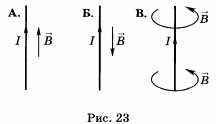  Прямоугольный проводник, находящийся в плоскости чертежа, подсоединен к источнику тока (рис. 24).Укажите направление индукции магнитного поля, созданного внутри контура током, протекающим по проводнику.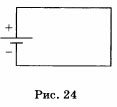 А. От читателя
Б. Направо
В. Налево В магнитном поле находится проводник с током (рис. 25). Каково направление силы Ампера, действующей на проводник?А. От читателя
                         Б. К читателю
                         В. Равна нулю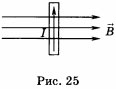 4)  Прямолинейный проводник длиной 10 см находится в однородном магнитном поле с индукцией 4 Тл и расположен под углом 30° к вектору магнитной индукции. Чему равна сила, действующая на проводник со стороны магнитного поля, если сила тока в проводнике 3 А?А. 1,2 Н
Б. 0,6 Н
В. 2,4 Н5)  На квадратную рамку площадью 1 м2 в однородном магнитном поле с индукцией 2 Тл действует максимальный вращающий момент, равный 4 Н⋅м. Чему равна сила тока в рамке?А. 1,2 А
Б. 0,6 А
В. 2 А6)  На квадратную рамку площадью 2 м2 при силе тока в 2 А действует максимальный вращающий момент, равный 4 Н⋅м. Какова индукция магнитного поля в исследуемом пространстве?А. 1 Тл
Б. 2 Тл
В. 3 Тл7)  Магнитный поток зависит от:1) модуля вектора магнитной индукции2) площади контура3) ориентации контура по отношению к линиям индукции магнитного поля4) всего перечисленного в пунктах 1, 2 и 38) Как должна располагаться плоскость витка по отношению к линиям магнитной индукции, чтобы магнитный поток был равен нулю?1) Перпендикулярно линиям2) Параллельно линиям3) Под некоторым углом к линиям4) Магнитный поток не зависит от расположения контура9) Как должна располагаться плоскость витка по отношению к линиям магнитной индукции, чтобы магнитный поток был максимальным?1) Перпендикулярно линиям2) Параллельно линиям3) Под некоторым углом к линиям4) Магнитный поток не зависит от расположения контураСфотографируй телефоном всё, что сделал в тетради и скинь на почту kab35@yapk21.ruЕсли не выполнишь, то считай, что прогулял пару, в журнале будет стоять буква «н».